Yo _________________________________________________ identificado(a) con la cédula de ciudadanía N°_______________ de ___________________. Me hago responsable de mi hijo(a) _______________________, mientras nos encontramos en el interior de la biblioteca.Cúcuta, ___________ de _____________________ de_________________________________c.cYo _________________________________________________ identificado(a) con la cédula de ciudadanía N°_______________ de ___________________. Me hago responsable de mi hijo(a) _______________________, mientras nos encontramos en el interior de la biblioteca.Cúcuta, ___________ de _____________________ de_________________________________c.c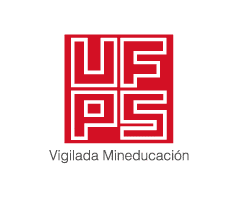 GESTIÓN DE  SERVICIOS ACADÉMICOS Y BIBLIOTECARIOSGESTIÓN DE  SERVICIOS ACADÉMICOS Y BIBLIOTECARIOSGESTIÓN DE  SERVICIOS ACADÉMICOS Y BIBLIOTECARIOSCÓDIGOFO-GS-07GESTIÓN DE  SERVICIOS ACADÉMICOS Y BIBLIOTECARIOSGESTIÓN DE  SERVICIOS ACADÉMICOS Y BIBLIOTECARIOSGESTIÓN DE  SERVICIOS ACADÉMICOS Y BIBLIOTECARIOSVERSIÓN01RESPONSABILIDAD CIVILRESPONSABILIDAD CIVILRESPONSABILIDAD CIVILFECHA02/06/2017RESPONSABILIDAD CIVILRESPONSABILIDAD CIVILRESPONSABILIDAD CIVILPÁGINA1 de 1ELABORÓELABORÓREVISÓAPROBÓAPROBÓAPROBÓJefe División de BibliotecaJefe División de BibliotecaEquipo Operativo de Calidad Líder de Calidad Líder de Calidad Líder de CalidadGESTIÓN DE  SERVICIOS ACADÉMICOS Y BIBLIOTECARIOSGESTIÓN DE  SERVICIOS ACADÉMICOS Y BIBLIOTECARIOSGESTIÓN DE  SERVICIOS ACADÉMICOS Y BIBLIOTECARIOSCÓDIGOFO-GS-07GESTIÓN DE  SERVICIOS ACADÉMICOS Y BIBLIOTECARIOSGESTIÓN DE  SERVICIOS ACADÉMICOS Y BIBLIOTECARIOSGESTIÓN DE  SERVICIOS ACADÉMICOS Y BIBLIOTECARIOSVERSIÓN01RESPONSABILIDAD CIVILRESPONSABILIDAD CIVILRESPONSABILIDAD CIVILFECHA02/06/2017RESPONSABILIDAD CIVILRESPONSABILIDAD CIVILRESPONSABILIDAD CIVILPÁGINA1 de 1ELABORÓELABORÓREVISÓAPROBÓAPROBÓAPROBÓJefe División de BibliotecaJefe División de BibliotecaEquipo Operativo de Calidad Líder de Calidad Líder de Calidad Líder de Calidad